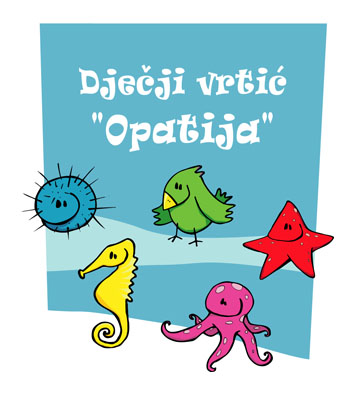 ZAHTJEV ZA KORIŠTENJE GODIŠNJEG ODMORA DJETETA U DJEČJEM VRTIĆU OPATIJAU              . GODINIPrema Odluci Grada Opatije o mjerilima naplate usluga Dječjeg vrtića Opatija od roditelja-korisnika usluga te odluci Općine Lovran, u slučaju kada dijete, na traženje roditelja ne prisustvuje cijeli mjesec u vrtiću, za taj se mjesec umanjuje nominalna cijena usluge za 50%, pod uvjetom da se o mjesecu kada dijete neće pohađati vrtić pismeno izjasni minimalno mjesec dana ranije, a  umanjenje se može ostvariti najviše za dva mjeseca u godini.Roditelj, ______________________________________, podnosi zahtjev za korištenje godišnjegodmora djeteta _______________________________ iz vrtića ___________________u perioduod________________do_______________.							Potpis roditelja/skrbnika						            ______________________Zaprimljeno dana, ___________________